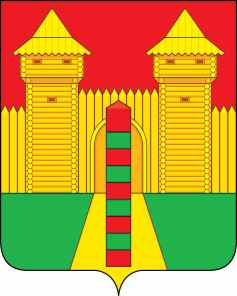 АДМИНИСТРАЦИЯ  МУНИЦИПАЛЬНОГО  ОБРАЗОВАНИЯ «ШУМЯЧСКИЙ   РАЙОН» СМОЛЕНСКОЙ  ОБЛАСТИПОСТАНОВЛЕНИЕот 17.04.2024г. № 194        п. ШумячиВ соответствии с Бюджетным кодексом Российской Федерации, Федеральными законами от 6 октября 2003г. № 131-ФЗ «Об общих принципах организации местного самоуправления в Российской Федерации», Федеральным законом от 5апреля 2013г. № 44-ФЗ «О контрактной системе в сфере закупок товаров, работ, услуг для обеспечения государственных и муниципальных нужд», Уставом  муниципального образования «Шумячский район» Смоленской области.  Администрация муниципального образования «Шумячский район» Смоленской области	П О С Т А Н О В Л Я Е Т:1. Определить Администрацию муниципального образования «Шумячский район» Смоленской области уполномоченным органом на определение поставщиков (подрядчиков, исполнителей) для заказчиков муниципального образования «Шумячский район» Смоленской области.2. Функции по осуществлению указанных в пункте 1 настоящего постановления полномочий возложить на Сектор по регулированию контрактной системы в сфере закупок Администрации муниципального образования «Шумячский район» Смоленской области.3. Утвердить прилагаемый перечень заказчиков (с идентификационными номерами налогоплательщиков и кодами причин постановки на учёт).4. Настоящее постановление вступает в силу со дня его подписания.5. Настоящее постановление подлежит размещению на официальном сайте Администрации муниципального образования «Шумячский район» Смоленской области в информационно-телекоммуникационной сети «Интернет».Глава муниципального образования«Шумячский район» Смоленской области                                         Д. А. Каменев                                                                       УТВЕРЖДЕНпостановлением Администрации муниципального образования «Шумячский район» Смоленской области                                                                          от 17.04.2024г. № 194  Перечень заказчиков (с идентификационными номерами налогоплательщиков и кодами причин постановки на учёт)Об осуществлении закупок товаров, работ, услуг для обеспечения муниципальных нужд№ п/пНаименование организацииИННКПП1Администрация муниципального образования
«Шумячский район» Смоленской области67200001576720010012Отдел по культуре и спорту Администрации муниципального образования «Шумячский район» Смоленской области67200027646720010013МБУК «Шумячская ЦКС»67200038566720010014МБУ «Шумячская ЦБС»67200027006720010015МБУ «Шумячский музей»67200026906720010016МБУДО «Шумячская ДШИ»67200024686720010017МКУ «ЦБУК» Шумячского района67250190636725010018Отдел по образованию              Администрации муниципального образования «Шумячский район» Смоленской области67200027326720010019МБОУ «Краснооктябрьская СШ»672000224267200100110МБОУ Надейковичская СШ имени И.П. Гоманкова672000225067200100111МБОУ «Первомайская СШ»672000239467200100112МБОУ «Руссковская СШ»672000245067200100113МБОУ «Шумячская СШ им. В.Ф. Алешина»672000247567200100114МБОУ «Балахоновская ОШ»672000227467200100115МБОУ «Криволесская ОШ»672000231667200100116МБДОУ «Хрусталик»672000251767200100117МБДОУ «Родничок»672000299767200100118МБДОУ ЦРР «Колокольчик» п. Шумячи672000249067200100119МБДОУ «Шумячский ЦРР – детский сад «Солнышко»672000256367200100120Шумячский ДДТ672000235567200100121МКУ «ЦБУО Шумячского района»672000383167200100122МКУ «Автотранспортное учреждение Администрации МО «Шумячский район» Смоленской области 672000399067200100123Финансовое управление Шумячского района6720000510672001001